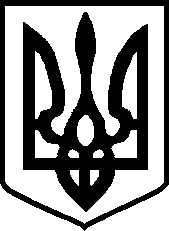 УКРАЇНАЧЕРНІГІВСЬКА МІСЬКА РАДА Р І Ш Е Н Н Я 	24 квітня	2019 року	м. Чернігів	№ 41/VII- 2_Про внесення змін до Програми поліпшення екологічного стану міста Чернігова на 2018-2020 рокиВідповідно до пункту 22 частини 1 статті 26 Закону України «Про місцеве самоврядування в Україні», розглянувши пропозиції управління житлово- комунального господарства Чернігівської міської ради щодо оптимізації виконання природоохоронних заходів, міська рада вирішила:Внести зміни до Програми поліпшення екологічного стану міста Чернігова на 2018-2020 роки, затвердженої рішенням Чернігівської  міської ради від 30 листопада 2017 року № 25/VII-5 зі змінами (далі – Програма), а саме:Викласти пункт 8 паспорту Програми в наступній редакції:Доповнити додаток до Програми пунктами 1.17., 1.18., 1.19., що додаються.Контроль за виконанням цього рішення покласти на заступника міського голови Черненка А. В. та постійну комісію міської ради з питань житлово-комунального господарства, транспорту і зв’язку та енергозбереження (Антонов О. С.).Секретар міської ради	М. ЧЕРНЕНОКЗагальний обсяг фінансових ресурсів189933,96989685,937100248,0328.необхідний для реалізації Програми, тис. грн.Всього,189933,96989685,937100248,032у тому числі189933,96989685,937100248,032міський бюджет189933,96989685,937100248,032державний бюджет189933,96989685,937100248,032